Приложение 4к Положению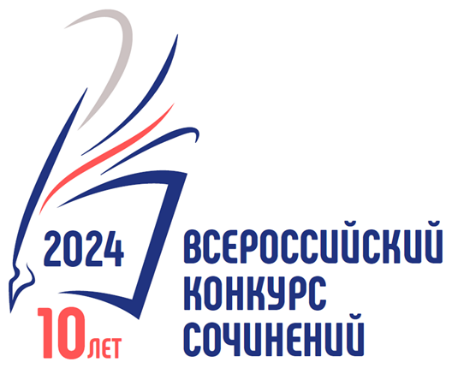 КОНКУРСНОЕ СОЧИНЕНИЕСубъект Российской Федерации:___________________________________________________________________Наименование муниципального образования (населенного пункта):___________________________________________________________________Образовательная организация (полное название):_________________________________________________________________________________________________________________________________________________________________________________________________________Участник Конкурса:___________________________________________________________________Фамилия___________________________________________________________________Имя___________________________________________________________________Отчество– разрыв страницы обязателен – Класс (курс), в (на) котором обучается участник Конкурса:___________________________________________________________________Тематическое направление:_________________________________________________________________________________________________________________________________________________________________________________________________________Жанр:___________________________________________________________________Тема (название сочинения):______________________________________________________________________________________________________________________________________________________________________________________________________________________________________________________________________________________________________________________________________________________________________________________________________________________________________________________________________________________________________________________________________________________________________________________________________________________________________________________________________________________________________________________________________________________________________________________________________________________________________________________________________________________________________________________________________________________________________________________________________________________________________________________________________________________________________________________________________________________________________________________________________________________________________________________